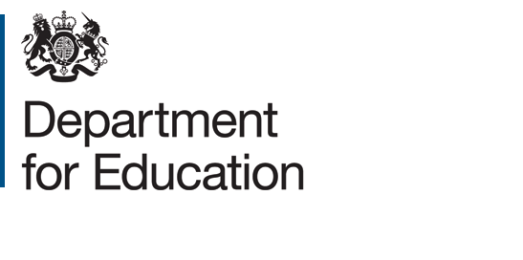 Free school presumption: Annex BModel application form for proposers applying to establish new ‘presumption’ schoolsOverviewThis application form should be used, in conjunction with the published specification for the new school and the ‘free school presumption’ advice, to apply for a new school via the presumption route – ie where a local authority has invited proposals to open a new school. This new school would be deemed a free school. You should use this form to provide all the necessary information and evidence for your proposal.If you would like further information or wish to discuss your application, please contact the local authority using the contact details set out in the specification. Please note that the LA led free school presumption is a different route to the DfE’s free school programme. Further information about how to establish a new school via the free school programme route can be found at: https://www.gov.uk/government/collections/opening-a-free-school Please return your completed application form to the address set out in the local authority’s specification and within the specified deadline.[INSERT NAME OF PROPOSED SCHOOL AS IDENTIFIED IN THE SPECIFICATION]An application to establish a new [primary/secondary/all through] free school in [area], [name of local authority] to open in [month, year]. Section A – Applicant DetailsName of organisation.Contact details (name, email address, phone number, and postal address).How would you describe your organisation?When did you become a DfE approved sponsor? Do you currently run any existing schools, academies or free schools? If so, please give details, including the most recent Ofsted and attainment data for each.Did you put this application together with support from another company or organisation? And if so, please provide details about this organisation.Section B – The SchoolPlease explain how your organisation’s knowledge and experience of the local area would be used to inform your plans to establish this particular school.Section C – VisionPlease explain your vision and how it meets the requirements in the published specification.Section D – Education Plan Please explain how your educational offer/curriculum plan meets the requirements in the published specification.Section E – Capacity and CapabilityPlease explain and provide evidence of how your organisation would meet the requirements in the published specification. 